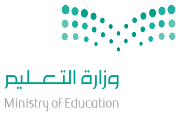                المملكة العربية السعودية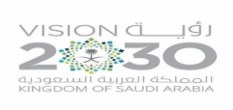                     وزارة التعليم                    الثانوية                                                                                  الأهداف السلوكيةالإجرائيةالمحتوىالمحتوىاستراتيجياتالتدريس الحديثةاستراتيجياتالتدريس الحديثةطرق وأساليب التدريسالوسائل والتقنيات المستخدمةالمهاراتالمكتسبةالمهاراتالمكتسبةالتقويم 1ـ أن تقيس المتعلمة الناتج القومي بطريقة القيمة المضافة. 2ـ أن تعلل المتعلمة سبب حساب الناتج القومي بقيمة المنتجات النهائية فقط .2-أن تعدد المتعلمة اثنين من أسباب أهمية الناتج القومي.3- أن تعدد  المتعلمة اثنين من  صعوبات حساب الناتج القومي.طرق قياس الناتج القومي:  طريقة الناتج النهائي.     طريقة القيمة المضافة.أهمية الناتج القومي:  مقياس لأداء الاقتصاد وتطوره.      تعتمد عليه الحكومة لوضع الخطط  والسياسات الاقتصادية.  تعتمد عليه المنظمات الدولية لتصنيف الدول اقتصادياً .   صعوبات حساب الناتج القومي: بعض السلع النهائية لا تباع في السوق  (الاستهلاك الذاتي).بعض الخدمات النهائية تقدم مباشرة بدون مقابل.     قيم السلع المنتجة في الاقتصاد قد تزيد بسبب ارتفاع الأسعار وليس زيادة حقيقة في الإنتاج.  طرق قياس الناتج القومي:  طريقة الناتج النهائي.     طريقة القيمة المضافة.أهمية الناتج القومي:  مقياس لأداء الاقتصاد وتطوره.      تعتمد عليه الحكومة لوضع الخطط  والسياسات الاقتصادية.  تعتمد عليه المنظمات الدولية لتصنيف الدول اقتصادياً .   صعوبات حساب الناتج القومي: بعض السلع النهائية لا تباع في السوق  (الاستهلاك الذاتي).بعض الخدمات النهائية تقدم مباشرة بدون مقابل.     قيم السلع المنتجة في الاقتصاد قد تزيد بسبب ارتفاع الأسعار وليس زيادة حقيقة في الإنتاج.   التعلم التعاوني تمثيل الأدوار الخرائط الذهنية التعلم باللعب التعلم النشط حل المشكلات تعلم الأقران العصف الذهني التفكير الناقد التفكير الإبداعي البحث والاستكشاف خرائط المفاهيم أخرى........................................................................ التعلم التعاوني تمثيل الأدوار الخرائط الذهنية التعلم باللعب التعلم النشط حل المشكلات تعلم الأقران العصف الذهني التفكير الناقد التفكير الإبداعي البحث والاستكشاف خرائط المفاهيم أخرى........................................................................حوارومناقشةاستنتاجإلقائيةعرضاستقرائيةمحاضرةأخرى............................................................كتاب الطالب كتاب النشاطجهاز العرضشفافياتجهاز تسجيلمجسماتعيناتفيلم تعليميلوحاتمراجعأخرى...............................................................*عمليات التعلم الأساسية:الملاحظةالتصنيفجمع المعلوماتالاستنتاجأخرى..........................*عمليات التفكير الإبداعي:المرونةالطلاقةالأصالةالخيالالعصف الذهني*التفكير الناقد:تحديد الأولوياتالاستدلال أخرى..........................*عمليات التعلم الأساسية:الملاحظةالتصنيفجمع المعلوماتالاستنتاجأخرى..........................*عمليات التفكير الإبداعي:المرونةالطلاقةالأصالةالخيالالعصف الذهني*التفكير الناقد:تحديد الأولوياتالاستدلال أخرى..........................س: قومي بقياس الناتج القومي بطريقة القيمة المضافة؟س: عللي لا يدخل في حساب الناتج القومي غير المنتجات النهائية فقط س:عددي اثنين من  أسباب أهمية الناتج القومي؟س: عددي اثنان من  صعوبات حساب الناتج القومي؟القرآن الكريمالسنة النبويةالحياةالأحداث الجاريةأخرى.................................القرآن الكريمالسنة النبويةالحياةالأحداث الجاريةأخرى.................................الملاحظةاسئلة وأجوبةأداء عملياختباراتأخرى..........................الملاحظةاسئلة وأجوبةأداء عملياختباراتأخرى..........................ورقة عملبحوثسلالم التقديرتقاريراستباناتأخرى...................ورقة عملبحوثسلالم التقديرتقاريراستباناتأخرى...................ورقة عملبحوثسلالم التقديرتقاريراستباناتأخرى...................ورقة عملبحوثسلالم التقديرتقاريراستباناتأخرى...................الواجب المنزلي:الواجب المنزلي: